МЕТАЛЛУРГИЯ И ГОРНОРУДНОЕ ПРОИЗВОДСТВОауд. 124 с 11.30Рук.секции О. И. Шевченко:Зелепукин А. В. НТИ (филиал) УрФУ Математическое моделирование определения состава шихты по сечению колошника доменной печи.Шубина А. Н. ФГБУН Институт машиноведения УО РАН Физическое моделирование радиальной ковки.Винокуров А. И. ГАПОУ СО «ВСАМТ» Красота, воплощенная в металле.Бахарев М. А. АО НПК Уралвагонзавод Установка агрегата «печь-ковш» на УВЗ с целью снижения потерь от брака и увеличению производства стали и сплавов.Половец М. П., НТИ (филиал) УрФУ Мероприятия по снижению себестоимости пылеугольного топлива.Рубцов В. Ю. АО «ЕВРАЗ НТМК» Рабочий диапазон параметров шаропрокатного стана.Вавилов Е. А. АО НПК Уралвагонзавод Технологическое обоснование замены мартеновских печей на электродуговые.Федькин П. Н. АО «ЕВРАЗ НТМК» Технология заполнения сталеразливочного канала ковша огнеупорной смесью.Крылова Н. В. НТИ (филиал) УрФУ Совершенствование технологии выплавки чугуна ВЧ120 в условиях УВЗ.ПРОЕКТНОЕ ОБУЧЕНИЕауд. 201 с 14.00Рук. М. В. Пионткевич Елфимов Д. А., Амоян А.Р. МБОУ СОШ №64 Решение проблемы пополнения словарного запаса на английском языке у людей его изучающих путем запуска специального Telegram-бота.Мальцев Р. А., Федотов А. С., Пописташ И. Б. МБОУ СОШ №66 Разработка автоматизированного комплекса предсказания часа пикового электропотребления в регионе.Шихов А. А. МБОУ СОШ №64 Экспериментальное исследование закона Паскаля.Широких А. А., Андреяс А. А., Ильин С. П. МБОУ СОШ №64 Решение проблемы безопасности абонента при совершении телефонных разговоров путем разработки специального мобильного приложения.Смирнов А. А. МАОУ Политехническая гимназия Мобильное приложение для определения вредных добавок в продуктах питания.Жила В. В., МБОУ СОШ №64 Инновации как фактор экономического роста.Чундерова К. А. МБОУ СОШ №64 Личная конкурентоспособность на рынке труда.Иванова П. А.  МБОУ СОШ №6 Исследование свойств йогуртов.Грехов Н. А. МБОУ СОШ №6 Исследование свойств молочного шоколада.Ощепков М. В. МБОУ СОШ №64 Сравнение аддитивных и традиционных технологий.Кравчинская О. Пономаренко К. МБОУ СОШ №64 Моделирование тепловых деформаций и износа инструмента в процессе резания.Парамонова Ю. С. МБОУ СОШ №44 История металлургической промышленности.Математическое и компьютерное МОДЕЛИРОВАНИЕ, ИНФормационные технологииауд. 332 с 11.30 Рук. секции Р. А. КареловаПанов В. О. НГСПТИ (филиал) РГППУ Информационная система для автоматизации деятельности контролера автостоянки. Усольцева А. К. школа №73 г. Лесной Компьютерный анализ речевых сигналов с использованием тригонометрических функций. Медведев А. А. школа №73 г. Лесной Применение экспертных систем в атомной промышленности.Казунин Р. В.. НТИ (филиал) УрФУ Разработка программы Граффер для обработки изображений и построения фракталов.  Федин А. Е. НТИ (филиал) УрФУ Разработка системы пространственного ориентирования. Бурцев С. А. НТИ (филиал) УрФУ Защита от теплового износа компонентов печатной платы оперативной памяти DDR3/ Ганьжа А. Ю., Федорченко М. П. МБОУ СОШ №44 Создание виртуальной экскурсии на тему: «Вклад тагильского краеведа С. В. Ганьжи в изучение истории родного края». Чемпионат НТИ (филиала) УрФУпо промышленной автоматизации «LIFE AUTOMATION», ауд. 401 Начало для предприятий с 10.00, для студентов с 15.00.Судейская коллегия:Главный судья Гоман В. В. Главный секретарь Козлов А. В.Судьи: Исаков Д. В., Федореев С.А.Контактный телефон:9126868218 – Пыстогов Андрей Анатольевич.E-mail: conf_nti@urfu.ru.Федеральное государственное автономное образовательное учреждение высшего образования «Уральский федеральный университет имени первого Президента России Б.Н. Ельцина»НИЖНЕТАГИЛЬСКИЙ
ТЕХНОЛОГИЧЕСКИЙИНСТИТУТ (филиал)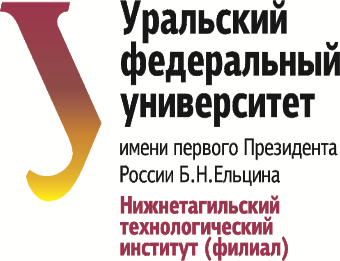 МеждународнаяНАУЧНО-ПРАКТИЧЕСКАЯ КОНФЕРЕНЦИЯМОЛОДЕЖЬ И НАУКАим. И. А. Толстова25 мая 2018 годаНижний ТагилУВАЖАЕМЫЕ
УЧАСТНИКИ И ГОСТИ КОНФЕРЕНЦИИ!Приветствуем Вас на научно-практической конференции «Молодёжь и наука» НТИ (ф) УрФУ.Регистрация 25 мая в фойе первого этажа 9.00 – 10.00Пленарное заседание ауд. 314 10.00–10.30Машиностроение и металлообработкаауд. 225 с 11.30 Рук. секции В. Ф. ПегашкинСемухина А. А. НТИ (филиал) УрФУ Повышение эффективности и безопасности жидких дорожных перевозок.Николаев С. П.. НТИ (филиал) УрФУ Лазерная резка металла.Ширяева В. Ю. НТИ (филиал) УрФУ. Расчет внешней и внутренней баллистики 57-мм бронебойно-зажигательного снаряда.Шадрин И. Д.. НТИ (филиал) УрФУ История развития броневой защиты.Тюрин Я. В. НТИ (филиал) УрФУ.. Конструкция перспективных боеприпасов.Ильин С. С. НТИ (филиал) УрФУ Расчет конечной баллистики ударников на основе фторопласта.Давлятова М. Е. НТИ (филиал) УрФУ Методика расчета пористости порохового заряда.Полев К. С., Метелев А. В. НТИ (филиал) УрФУ Зубчатая муфта.Леонова А. А. НТИ (филиал) УрФУ. Модернизация скользуна и триангеля в тележке 18-194-1.Розницина Е. В. НТИ (филиал) УрФУ Модернизация механизма разгрузки вагонов-хопперов для перевозки горячих окатышей.Ляпцева Е. И. Оптимизация технологии обработки прокатных валков.Маняков Р. Р., Сохарева Е.П. НТИ (филиал) УрФУ Об аддитивных технологиях.Насыртинов Р. Д. НТИ (филиал) УрФУ Методы автоматизации технологической подготовки производства.СТРОИТЕЛЬСТВО И АРХИТЕКТУРАауд. 314 с 11.30Рук В. Г.ДубининаМурзаханов Д.И. НТИ (филиал) УрФУ Арматурные работы.Петушин Д.И. НТИ (филиал) УрФУ Демонтаж зданий и сооружений в плотной городской застройке.Барышникова Т.В. НТИ (филиал) УрФУ Дома из металлокаркаса: технология, особенности, достоинства, недостатки.Погудина Д.М. НТИ (филиал) УрФУ Основные принципы подбора и планирования строительной площадки.Виденеев П.А. НТИ (филиал) УрФУ Передвижка зданий и сооружений.Полежаева Ю.А. НТИ (филиал) УрФУ Примыкание сооружений к существующим зданиям. Технология устройства фундаментов вблизи существующего здания.Иванова А.С. НТИ (филиал) УрФУ Современные способы усиления оснований и фундаментов.Власенко А.И. НТИ (филиал) УрФУ Стеклянная черепица. Преимущества и недостатки. Способ монтажа.Кононов И.В., НТИ (филиал) УрФУ Строительство в условиях ограниченного пространства.Авдюкова К.И. НТИ (филиал) УрФУ Строительство подводных тоннелей.МаксимоваТ.М. НТИ (филиал) УрФУ Технология бетонирования надувных опалубок.Чачанова Е.А. НТИ (филиал) УрФУ Технология возведения подземных сооружений методом опускных колодцев.Волжская М.А. НТИ (филиал) УрФУ Технология возведения фундаментов на вечномерзлых грунтах.Колпаков С.Д. НТИ (филиал) УрФУ Технология строительства купольного дома.Москвин В.А НТИ (филиал) УрФУ Технология устройства вантовых покрытий.Дудаков Н.А. НТИ (филиал) УрФУ Технология устройства дренажей для защиты зданий и сооружений от грунтовых вод.Кривов Р.К. НТИ (филиал) УрФУ Усиление железобетонных конструкций композитными материалами.Волжская М.А., НТИ (филиал) УрФУ Современные технологии зимнего бетонирования.Власенко А. И., НТИ (филиал) УрФУ Параметризм в решении задач архитектуры.Максимова Т.М., НТИ (филиал) УрФУ Реконструкция панельных домов.Погудина Д. М. НТИ (филиал) УрФУ Земляное строительство из прошлого в будущее. Кашин Д. М. НТИ (филиал) УрФУ Солнечная батарея.Кашин Д. М. НТИ (филиал) УрФУ Противопожарная штора. Кузьмина В.М., НТИ (филиал) УрФУ Пожарные лифты. Кузьмина В.М. , НТИ (филиал) УрФУ Вантовый мост.Волохина Е.Г., Злыгостева Я.В.., НТИ (филиал) УрФУ Памятники архитектуры Нижнего Тагила.Бакина В.А., Курбатова Д.Д., Шевченко А.А НТИ (филиал) УрФУ История застройки центральной части города Нижнего Тагила.Скороходова П.В НТИ (филиал) УрФУ Башня «Исеть».Уфилькина Е.О., НТИ (филиал) УрФУ Современные методы восстановления несущей способности конструкций.Южаков А. Л., Чиянов А. А. НТИ (филиал) УрФУ Научный эксперимент по разработке новой формовочной смеси для литейного производства. Гуманитарные и социально-экономические науки: экономика и управление производствомауд. 224а с 11.30 Рук. секции Е. В. ДолженковаСмирнов П. Д., Макаровец А. В. НТИ (филиал) УрФУ Сравнительный анализ англоязычных и отечественных интернет ресурсов для экономистов.Мухачев В. В. НТИ (филиал) УрФУ Эффективность использования производственных ресурсов предприятия на производство продукции.Хлебникова В. В. НТИ (филиал) УрФУ Состояние безработицы в г. Нижний Тагил.Дунаева Е. М. НТИ (филиал) УрФУ Естественное движение населения г. Нижний Тагил.Лапин А. Д. НТИ (филиал) УрФУ Влияние международных санкций на промышленные предприятия г. Нижний Тагил. Григорьева Д. Д. НТИ (филиал) УрФУ Использование банковского кредитования для финансирования деятельности малого предприятия в Свердловской области. Лапин А. Д. НТИ (филиал) УрФУ Теоретические основы бухгалтерского учета финансовых результатов.Дунаева Е. М. НТИ (филиал) УрФУ Анализ развития бухгалтерского учета в период 19 века в России.Григорьева Д. Д., Хлебникова В. В., Плюснин Я. К НТИ (филиал) УрФУ Теоретические основы бухгалтерского учета собственного капитала.Голицын Р. А. НТИ (филиал) УрФУ Необходимость оценки надежности поставщиков для улучшения работы ООО»РСУ-55».Долматова И. М. НТИ (филиал) УрФУ К вопросу об особенностях в механизме финансового обеспечения бюджетных учреждений.Окулова Е. Д. НТИ (филиал) УрФУ Методика оценки инновационного потенциала общеобразовательной школы в современных условиях.Шитова А. А. НТИ (филиал) УрФУ Необходимость внедрения инструмента «бережливого производства» в работу цеха АО «ЕВРАЗ НТМК».Гаврилова Д. Д.. МБОУ СОШ № 44 Экономическое обоснование установки сети автономных фотокабин в городе Нижний Тагил.Забедюк Л. О. МБОУ СОШ № 44 Особенности антикварного рынка России и в г. Нижний Тагил.Гуманитарные и социально-экономические науки: иностранные языкиауд. 321 с 11.30 Рук. секции Е.Ю. ТитоваКлековкина Я. С., Порфирьева П. С. ГБПОУ СО «КГПК» г. Качканар Особенности перевода технического текста.Егоров И. Э. Левченко А. А. С. ГБПОУ СО «КГПК» г. Качканар Проблема составления юмористического текста на английском языкеАлиев С. Р. НТИ (филиал) УрФУ Нейросети в переводчиках.Рубан А. О., Марфута А. С. НТИ (филиал) УрФУ Development of hardware-software complex of direct printing of modular images on finishing materials.Зайцев М. В., Шевелев А. А. НТИ (филиал) УрФУ Лингвистический имидж Нижнего Тагила.Шадрин И. НТИ (филиал) УрФУ Из истории танка Т-90А.Дубицкая Т. Д. ГБПОУ СО «КГПК» г. Качканар Изучение английского языка с помощью песенГуманитарные и социально-экономические науки: философия, педагогика,психологияауд. 201 с 11.30 Рук. секции И. Ю. Игнатова, С. В. ДокучаевБужинская Н. В. НТСПИ (филиал) РГППУ Халтурина Н. В. НТИ (филиал) УрФУ Применение электронных образовательных ресурсов в обучении программированию учащихся старших классов.Южаков А. Л., Чиянов А. А. НТИ (филиал) УрФУ Проблема смысла жизни в современной философии.Панкова М. С., Сизов А. А., Пономаренко И. Д. НТИ (филиал) УрФУ Проблема достоинства с точки зрения философии человека.Ахмадиярова К. Р. НТИ (филиал) УрФУ Результаты исследовательской работы «Анализ уровня профессиональной компетентности педагогов дополнительного образования».Коробейников П. С., Жарикова Ю. С. НТИ (филиал) УрФУ Проблема смысла жизни в русском рэпеГригорьева А. В. ГБПОУ СО «ВТМТ» Влияние языка социальных сетей на грамотность и языковую культуру студентов техникумаМедведев Е. А., Бубнов Г. В. НТИ (филиал) УрФУ   Интерактивные технологии в образовательном процессе.Плюснин Я. К. НТИ (филиал) УрФУ Старение населения г. Нижний Тагил.Немытова А. В. МБОУ СОШ № 44 События Октябрьской революции в Нижнем Тагиле.